
I. Mještani, Udrugepovećana jednokratna novčana potpora za novorođeno dijete na 4.000 Knsufinanciranje boravka djece u vrtićima i jaslicama (240 djece) - 55% ekonomske cijene za drugo i svako iduće dijete za istovremeni boravak 75%sufinaciranje edukacijsko-rehabilitacijskih tretmana djece (MURID, Angerona, Abecedići,…)organizacija predškoleprovode naizmjenično vrtići u Brezju i Lopatincupodjela darova za djecu do 10. godina starosti za božićne blagdane (650 djece)sufinanciranje prijevoza učenika – razlika nadstandarda i dodatne linijedo 3 km za razrednu nastavudo 5 km za predmetnu nastavu  sufinanciranje rada asistenta/pomagača u osnovnoj školi (Prvi korak,…)sufinanciranje produženog boravka u osnovnoj školi (45 učenika)financiranje užine za učenike osnovne škole kojima roditelji primaju dječji doplatak (75 učenika)jednokratna potpora za nabavu radnog materijala za učenike osnovnih i srednjih škola (300, 400 i 500 kuna)stipendiranje učenika za deficitarna obrtnička zanimanja (12 učenika)stipendiranje studenata (60 stipendista) – 80 EUR Čakovec, 100 EUR Varaždin, Koprivnica i Križevci, a za daljnje lokacije 120 EURpomoć osobama sa zdravstvenim teškoćama i socijalno ugroženim obiteljima (Crveni križ)isplata obveza prema udrugama (kultura, sport, DVD,…)kontrola utrošenih ugovornih sredstava iz 2021. godine.proveden natječaj i potpisani ugovori za korištenje sredstava za financiranje projekata-manifestacija u 2022.g.podjela novčane pomoći za umirovljenike s niskim primanjima za Uskrs i Božić (530 umirovljenika)podjela bonova za Božić za socijalno potrebite mještanenastavak rada bibliobusne službe knjižnice Čakovec
II. Izrađeni/u izradi projekti za: III. izmjene prostornog planaizrada strateškog koncepta za izgradnju:  turističko – edukacijskog centra za razvoj ruralnog turizmapoduzetničko-inovacijskog centra / akceleratora u poslovnoj zoniidejno rješenje turističko-edukacijskog centra za razvoj ruralnog turizma Sveti Juraj na Bregu – Pleškovec „Mrzlo pole“odvodnja otpadnih voda - kanalizacijaizrađeno koncepcijskog rješenja sustava odvodnje  otpadnih voda „Dragoslavec selo“ i „Merhatovec“izrađeni glavni projekt sustava odvodnje za ulice: I.L.Ribara i Poljska u Lopatincuidejno rješenje odvodnje otpadnih voda s pročistačima/prepumpnim stanicama – neizgrađeni dio mrežeprojektiranje sekundarnih vodova u Lopatincu (I.G.Kovačića) i Vučetincu (iza „Đureka“) projekt rekonstrukcije područne škole u Zasadbregu za potrebe prelaska u jednosmjenski radizdana građevinska dozvola i provedena javna nabavausluga izrade projektne dokumentacije glavnog i izvedbenog projekta - dogradnje i adaptacije doma kulture u Malom Mihaljevcuizdana građevinska dozvolaprojekt energetske obnove doma kulture u Dragoslavcudnevni boravak za osobe starije od 65. godinaprojekt prometnice u gospodarskoj zoni u Brezju – II. Fazajavna rasvjeta  projekt prometnice u stambenoj zoni uz gospodarsku zonu u Brezju, 27 gradilištaSRC Rogoznica u Vučetincu - novogradnjaSRC Zasadbreg - novogradnjaSRC Brezje – asfaltno višenamjensko igralište (rukomet – košarka)Dom kulture Vučetinec – adaptacija i dogradnjaJurovski centar - centar za posjetitelje, suvenirnica, izložbeni i prezentacijski prostorBedekovićeve grabe – poučna staza, info ploče, mostovi preko potokaDom kulture Murai – uređenje galerijskog prostora – PZ dućan projektno rješenje pristupa do potkrovlja općinske uprave – stari župni dvorKEC Murai ‘Program podrške – projekt asistent’ za organizacije civilnog društva
III. Prijava projekata na raspisane natječaje ministarstva: Izgradnja višenamjenskog igrališta - Ministarstvo turizma i sporta, Sufinanciranje izgradnje, građevinskog zahvata i opremanja sportskih građevina u 2022. godini	 (493.405,00 kn s pdv-om)Rekonstrukcija Područne škole Zasadbreg - Ministarstvo regionalnog razvoja i fondova Europske unije, Program podrške regionalnom razvoju (2.656.762,69 kn s pdv-om)Nabava traktora za održavanje javnih površina Općine Sveti Juraj na Bregu - Ministarstvo prostornog uređenja, graditeljstva i državne imovine,  Javni poziv za sufinanciranje projekta gradova i općina za poticanje razvoja komunalnog gospodarstva i ujednačavanje komunalnog standarda u 2022. godini (250.000,00 kn s pdv-om)Projekt ulaganja u objekt dječjeg vrtića -	 Središnji državni ured za demografiju i mlade, Poziv za prijavu projekata usmjerenih na poboljšanje materijalnih uvjeta u dječjim vrtićima u 2021. godini, Program podrške poboljšanju  materijalnih uvjeta u dječjim vrtićima u 2021. godini (298.150,00 KN kn s pdv-om) Dogradnja i opremanje dječjeg vrtića - Ministarstvo znanosti i obrazovanja, Poziv na dodjelu bespovratnih sredstava Izgradnja, dogradnja, rekonstrukcija i opremanje predškolskih ustanova, 2 + 2 skupine (prvi poziv 4.896.000,00 kn)
IV. Izgradnja – Nabava - Radovi – Uslugeizgradnja mreže širokopojasnog interneta Hrvatskog TelekomaDom kulture Frkanovec – rekonstrukcija / dogradnjaizrada fasade u skladu s zahtjevima građevinske dozvoleobrtnički radovi u unutrašnjosti objekta (stolarski, strojarski, elektro, soboslikarski,…)zamjena pokrova na dijelu objekta SRC Pleškovec - rekonstrukcija / adaptacijazatvaranje dijela nadstrešniceobrtnički radovi u unutrašnjosti objekta (stolarski, strojarski, elektro, soboslikarski,…)uređenje travnjakaDječji vrtić Brezje - adaptacijauređenje i opremanje potkrovlja za boravak djece ograda, vrata, stupovi i usluga montažeuređenje parka/šume uz dječje igrališteDječje igralište Pleškovecnabava i montaža igrala, stolova, klupa Dom kulture u Zasadbreguobrtnički radovi u unutrašnjosti objektaizrada panelne ogradenabava i montaža namještaja na katu (KUU Zasadbreg)opremanje kuhinjeSRC Brezje – izvođenje strojarskih instalacija za sustav grijanjaSRC Zasadbregadaptacija svlačionica i pomoćnih prostorijaugradnja stolarijedupla sanitarna kabina (wc, umivaonik, prozor, el.instalacije)nabava opremeDom kulture Okrugli Vrhradovi na uređenju interijera asfaltiranje nerazvrstanih prometnica s primjenom stabilizacije podlogesanacija udarnih rupa na nerazvrstanim prometnicamaizrezivanje asfalta i zamjena materijala kod pripreme sanacije udarnih rupakupnja traktora s kabinom Armatrak, 73 KS, 4 CIL., 4WD radovi na komunalnoj infrastrukturi prometnice odvojak Marka Kovača u Lopatincunabava i postava betonskih stupova za javnu rasvjetuKEC MURAI kulturno-edukativni centarprovođenje aktivnosti i kulturno-umjetničkih programa i osnaživanje kapaciteta organizacija civilnog društva za menadžment u kulturi; 16 kulturno-umjetničkih događaja i 6 volonterskih programa na teme za razvoja kreativnih i umjetničkih vještina, te provesti nabava nove audiovizualne opreme i namještaja za njihovu produkciju  projekt je sufinanciran od strane Europske unije u sklopu ESF poziva u iznosu 1.459.794,22 kn i traje 24 mjesecnabava i postavljanje turističkog info kioska kod KEC Muraiizvođenje radova na dječjim igralištima u naseljima općinemontaža aluminijskih plastificiranih igralaDV Jurovska Pčelicanabava i montaža ograde za dječje igralište (Jambrović)nabava i montaža klima uređaja (ured i kuhinja)DVD Brezje sufinanciranje dogradnje proširenja garažnog i uredskog prostoranajam i organizacija rada klizališta kod osnovne škole u Pleškovcu za vrijeme školskih praznika  - božićnih blagdanaistraživanje i izrada monografije župe i općine Sveti Juraj na Bregugeodetsko iskolčenje i izrada elaborata nerazvrstanih cesta – ucrtavanje prometnica na području planiranog za izgradnju sustava odvodnje otpadnih vodageodetska izmjera i izrada geodetskih elaborata za sređivanje i upis zgrada u katastar i zemljišnu knjigugeomehanički istražni radovi i izrada geotehničkog elaborata za potrebe izgradnje turističko-edukacijskog centranabava opreme za civilnu zaštituvirtualna šetnja Općinom Sveti Juraj na Bregu kroz 10 lokacija – virtualna panorama/fotografija 360°nabava nadstrešnica za autobusna stajališta i izrada betonskih podloga za istenabava i nadogradnja strojne opreme i programske podrške (transparentnost, euro, uredsko poslovanje...)nabava aluminijskih golova za nogometne klubove u općiniizrada godišnjeg izvješća o provedbi plana gospodarenja otpadom za 2021.g.nabava kosilice i trimera za održavanje zelenih površinanabava i postava prometnih znakova sa stupovimaGROBLJEizrada ploča za označavanje grobnih poljakupovina grobnice - kosturnicanabava kompleta odjeća za radnike kod ukopa na grobljuispitivanje elektroinstalacija i sustava za zaštitu od munja na općinskom objektimapopravak i dopuna javne rasvjete nabava setova stolova i klupa, suncobrana za manifestacijeodržavanje dječjih i sportskih igralištazbrinjavanje glomaznog otpada električnog i elektroničkog otpada i otpadnih gumaosiguranje općinske imovineodržavanje šljunčanih putova – navoz drobljenog asfalta/lomljenog kamenakošnja trave na bankinamaiskop i održavanje oborinskih kanala posipavanje prometnica solju za područje cijele općinevaljanje nogometnih igralištaodržavanje javnih površina i dječjih igrališta putem javnih radovazaduženje mještana/poduzeća s komunalnom naknadnom i naknadom za grobljeažuriranje podataka o korisnicima i naplata dugovanjasufinanciranje rada azila za životinje i zbrinjavanje nečipiranih  pasaažuriranje registra pasaobjava vijesti i dokumentacije na Internet stranicama općine
Organizacija – pomoć u organizaciji: Hog race utrka u Malom Mihaljevcu – PG GELERCoast 2 Coast Gravel biciklijada - PG GELER1. maj – Zasadbreg, Mali Mihaljevec, Lopatinec90. obljetnica DVD-a Lopatinec90. obljetnica DVD-a Mali MihaljevecDani humora u Malom MihaljevcuNastup na vatrogasnoj olimpijadi u Celju DVD Mali Mihaljevec60. godina NK Hajduk BrezjeTrail Sveti Juraj na Bregu10. festival Forestland u Brezju90. obljetnica DVD-a ZasadbregDani Malog MihaljevcaNajuzornija hrvatska seoska žena u ČakovcuVaraždinske barokne večeri u župnoj crkvi u LopatincuRRT 2022 - međunarodna znanstveno-stručna konferencija za razvoj ruralnog turizma Sveti Martin na MuriAdvent / Božićni sajam u Svetom Jurju na BreguOPĆINA SVETI JURAJ NA BREGUPleškovec 2940311 Lopatinec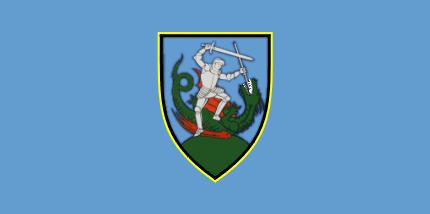 